1	 Listen to a radio interview. Complete the sentences with a word or a number.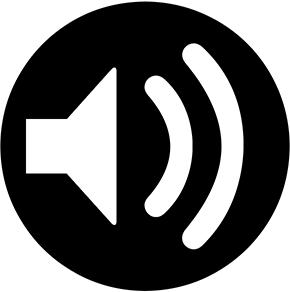 1	Disney World is 103 square kilometres. 2	Disneyland has more than ___________ rides. 3	You can see Frozen in ___________.4	Disney World has got ___________ hotels.5	Most people ___________ from the hotels to the parks at Disneyland.6	The weather at Disney World is often ___________.2	Read the article about Hyde Park. Answer the questions. Hyde Park is a famous park in London. It’s in the centre of the city. There are always a lot of people there when the weather is good.Most people go to Hyde Park to walk or go running. Some people ride a bike or rollerblade on the roads. You can play football or tennis there and you can also ride a horse. In the middle of the park, there’s a big lake called the Serpentine. You can go swimming in the Serpentine, or you can go on a boat. The boats are £12 for adults and £5 for children for an hour.Sometimes there are special events in the park. There are different concerts of rock, pop or classical music. The concerts always finish before 10.30 p.m. There are also sports events such as the Royal Half Marathon. This is a 21km running race that finishes in the park. On 25th December every year, there’s a famous swimming race in the Serpentine. There are different places to eat in the park if you’re hungry. You can have hot food or a salad in the Serpentine Bar and Kitchen or a sandwich or a snack in the Lido Café and Bar. There are also stands with coffee and ice cream all over the park.Hyde Park is open from 5 o’clock in the morning to 12 o’clock at night every day of the year. You can get there by bus or underground. You can be in the park all day or for one or two hours, buy you’ll always have a good time.1	Where is Hyde Park?	It's in the centre of London.2	What can you do in the Serpentine?	____________________________________.3	How much is an hour in a boat for a child?	____________________________________.4	What can you watch in Hyde Park at the end of 	the year?	____________________________________.5  	Where can you buy a sandwich?	____________________________________.6	What time does Hyde Park open?	____________________________________.3	Each sentence has got a mistake. Rewrite the sentences correctly.1	I’m isn’t scared.	I’m not scared.2	   We’re in a band. These are us instruments.	____________________________________.3	My friends haven’t got some pets.	____________________________________.4	Judy get up late at the weekend.	____________________________________.5	You do karate after school?	____________________________________.6	   Raquel is on holiday now. She taking photos.	____________________________________.7	Are those your badges? Can I see him?	____________________________________.8	There aren't chairs in the living room.	____________________________________.9	   There’s a garden in front my house.	____________________________________.4	Complete the dialogue with one word. A	Hi! I1'm Katie. What 2___________ your name?B	My name's Ben. I'm new here. A	Where 3 ___________ you from, Ben?B	I'm from Manchester.A	4___________ you got any brothers and sisters?B	Yes, I 5___________ got a sister. 6___________ 	name is Alice. A	What's Alice 7___________?B	She's tall, and she's very clever. A	8___________ she go to this school? B	Yes, she's in Year 9. …That's Alice over there!A	What's she 9___________? B	She's waiting for me! See you, Katie. 5	Read the sentences and write questions.1	What’s your favourite subject?	My favourite subject is Science.2	____________________________________?	I’ve got 450 stickers.3	____________________________________?	I have lunch at 1.30 p.m.4	____________________________________?	Yes, I’m listening to music.5	____________________________________?	No, there aren’t any plants in my room.6	____________________________________?	I live near the hospital.7	____________________________________?	It’s cold and wet.8	____________________________________?	I’m talking to a friend.9	____________________________________?	My mother is a hairdresser.6	Choose the word that is different. Say why.1	cold   hot   sad   tall   	Tall is different. The others are feelings. 2	April   June   Wednesday   October   	___________________________________	___________________________________.3	arms   feet   legs   wings   	___________________________________	___________________________________.4	comic   keyring   laptop   superhero figure      	___________________________________	___________________________________.5	get dressed   get up   go to bed   have breakfast   	___________________________________	___________________________________.6	cheese   egg   ham   popcorn	___________________________________	___________________________________.7	feed the ducks   make the bed   tidy up       watch TV   	___________________________________	___________________________________.8	bike   lorry   motorbike   scooter      	___________________________________	___________________________________.9	shoes   shorts   skirt   trousers 	___________________________________	___________________________________.7	Choose the correct answers. 1	Mum’s ______. We’re not doing 	our homework.	a   angry	b   hungry	c   thirsty2	My ______ is my dad’s sister.	a   aunt	b   cousin	c   uncle3	I love sport. My favourite subject is ______ .	a   History	b   Maths	c   PE 4	My clothes are in my ______ .	a   lamp	b   rug	c   wardrobe5	A ______ doesn’t live in water.	a   frog	b   goldfish	c   monkey6	Ava and Rory are doing ______ .	a   athletics	b   fencing	c   swimming7	You can see fossils of dinosaurs at the ______ .	a   café	b   library	c   museum8	They’re watching a ______ about a cat and 	a mouse.	a   cartoon	b   game show	c   talent show9	Jane’s car isn’t working. She’s taking it to 	the ______ .	a   doctor	b   hairdresser	c   mechanic8	Match 1-10 with the correct responses. 1	Can I have a biscuit, please?   	 e   2	What time is your English class?	___ 3	How much is a bag of crisps?	___ 4	Would you like some ice cream?	___ 5	Hello. Who’s that?		___ 6	Can I take your rabbit home?	___ 7	Here you are.		___ 8	Let’s go to the cinema.		___ 9	What would you like?		___10	How much are the cupcakes?	___11	What’s your phone number?		___a	It’s 07700 359286.b	Sorry, you can’t.c	It’s 55p.d	That’s a great idea!e	Yes, of course.f	They’re £1.40.g	It’s Scarlett.h	Thank you.i	I’d like a pizza.j	It’s at five o’clock.k	Yes, please_____10_____10_____8_____8_____8_____8_____8_____10Total70